Regulamin konkursu dla KGW „Miodowa przygoda z ANWILEM”Organizatorem Konkursu jest Kujawsko-Pomorski Ośrodek Doradztwa Rolniczego w Minikowie Oddział w Zarzeczewie.Konkurs organizowany jest w ramach realizacji projektu „Pasieka – lubię to”, którego sponsorem głównym jest ANWIL S.A., producent nawozów azotowych.Fundatorem nagród jest ANWIL S.A.Celem konkursu jest promocja spożywania produktów pszczelich oraz promocja walorów prozdrowotnych produktów pszczelich. Konkurs odbędzie się podczas Kujawsko-Pomorskiego Miodowego Lata w Zarzeczewie dnia  11.08.2024 r.W konkursie mogą wziąć udział: - koła gospodyń wiejskich, które zaprezentują swoje stoiska w trakcie Kujawsko-Pomorskiego Miodowego Lata 11 sierpnia 2024r.- zadeklarują chęć wzięcia udziału w konkursie- zaprezentują na stoisku jeden produkt konkursowy wraz z recepturą/przepisem.7. KPODR powoła komisję konkursową dnia 11 sierpnia 2024. W jej skład będą mogli wejść pracownicy KPODR oraz przedstawiciele ANWIL S.A.8. Przedmiotem oceny komisji konkursowej będzie potrawa przygotowana na bazie miodu. Rodzaj produktu jest dowolny: może to być danie mięsne, wegetariańskie, deser, ciasto lub napój (za wyjątkiem napojów alkoholowych).9. Ocenie komisji podlegać będą następujące elementy:receptura/przepis (czy zawiera w swym składzie miód oraz w jakiej ilości)walory smakowewalory estetyczne (sposób wyeksponowania produktu konkursowego, elementy dekoracyjne)Za każdy z tych elementów komisja może przyznać od 1 do 5 punktów.Komisja przyzna:I miejsce – dla jednego laureatawyróżnienia – o ich ilości decyduje komisjaW konkursie przewidziane są nagrody rzeczowe.Decyzje komisji są niepodważalne.Udział w Konkursie jest bezpłatny i dobrowolnyWręczenie nagród nastąpi 11 sierpnia 2024 roku zgodnie z programem  Kujawsko-Pomorskiego Miodowego Lata.Uczestnik wyraża zgodę na przetwarzanie przez organizatorów Konkursu swoich danych osobowych oraz wizerunku na potrzeby realizacji projektu „Pasieka –lubię to!”.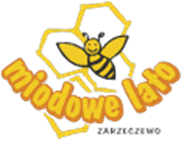 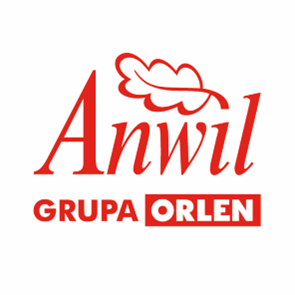 